Hartlepool Citizenship Coach
Form for telling us you are interested in joining the group.This section is about you.What is your name?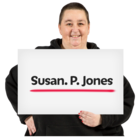    Where do you live?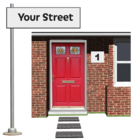 What is your phone number?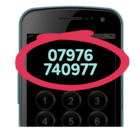 What is your email address?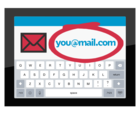 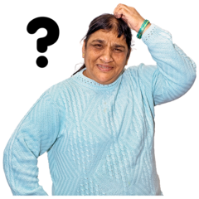 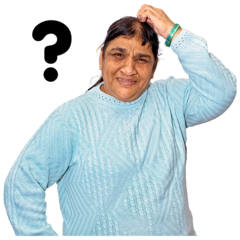 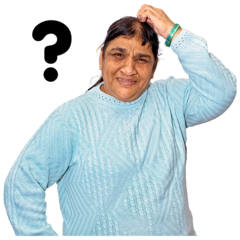    Please return your form to us by 20th August 2021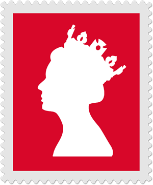 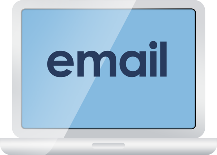 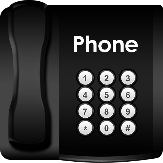 	0113 244 4792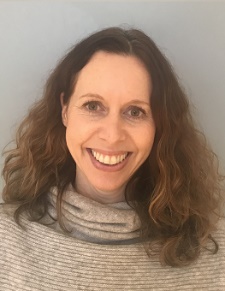 Kirsty MorganProject Support CoordinatorKirsty.morgan@inclusionnorth.org07539 063467